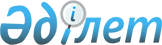 О внесении изменения в решение маслихата района Алтай от 21 октября 2021 года № 8/5-VII "Об определении размера и перечня категорий получателей жилищных сертификатов по району Алтай"Решение маслихата района Алтай Восточно-Казахстанской области от 13 октября 2023 года № 6/3-VIII. Зарегистрировано Департаментом юстиции Восточно-Казахстанской области 24 октября 2023 года № 8902-16
      Маслихат района Алтай РЕШИЛ:
      1. Внести в решение маслихата района Алтай от 21 октября 2021 года № 8/5-VII "Об определении размера и перечня категорий получателей жилищных сертификатов по району Алтай" (зарегистрировано в Реестре государственной регистрации нормативных правовых актов за № 25020) следующее изменение:
      в приложении 2 указанного решения, строку порядковый номер 4 изложить в новой редакции:
      "4) Востребованные специалисты здравоохранения, образования, культуры, спорта и социального обеспечения, определяемые на основе анализа статистических наблюдений по статистике труда и занятости, а также с учетом прогноза трудовых ресурсов, формируемых согласно Правил формирования национальной системы прогнозирования трудовых ресурсов и использования ее результатов, утвержденных приказом Министра труда и социальной защиты населения Республики Казахстан от 20 мая 2023 года (зарегистрирован в Реестре государственной регистрации нормативных правовых актов под № 32546).".
      2. Настоящее решение вводится в действие по истечении десяти календарных дней после дня его первого официального опубликования.
					© 2012. РГП на ПХВ «Институт законодательства и правовой информации Республики Казахстан» Министерства юстиции Республики Казахстан
				
      Председатель маслихата  района Алтай 

Л. Гречушникова
